Year 5 Spelling Autumn- Spelling will be tested on the following MondayYear 6 Spelling Autumn 2 - Spelling will be tested on the following MondayWeek 1  01/11/21Week 2 08/11/21Week 315/11/21Week 4 22/11/21Week 5 29/11/21Test 606/12/21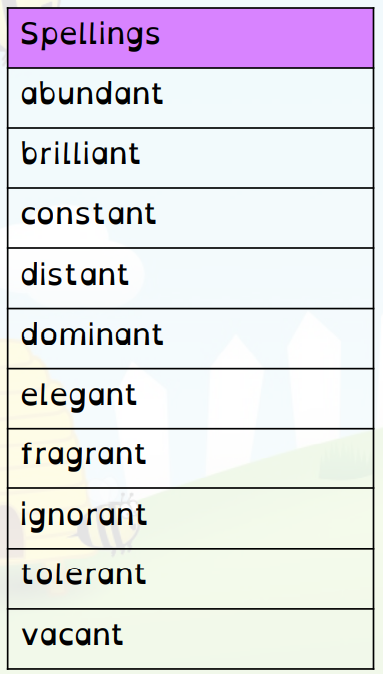 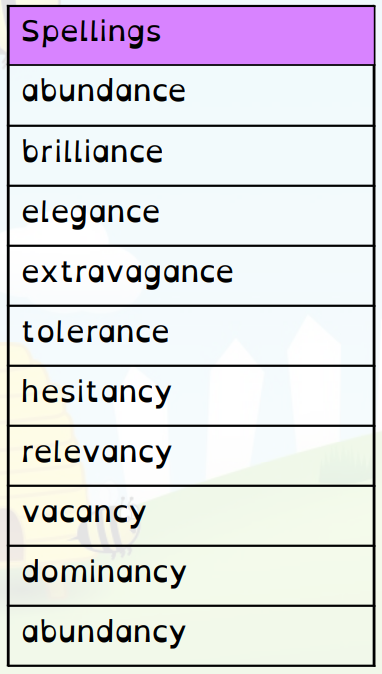 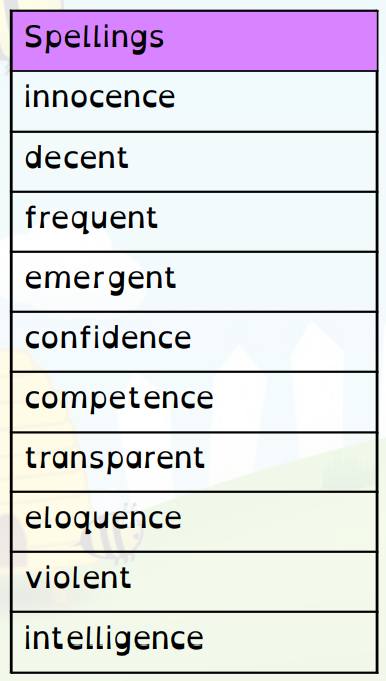 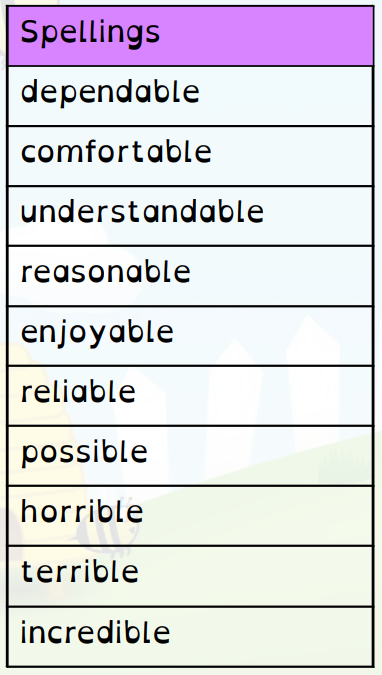 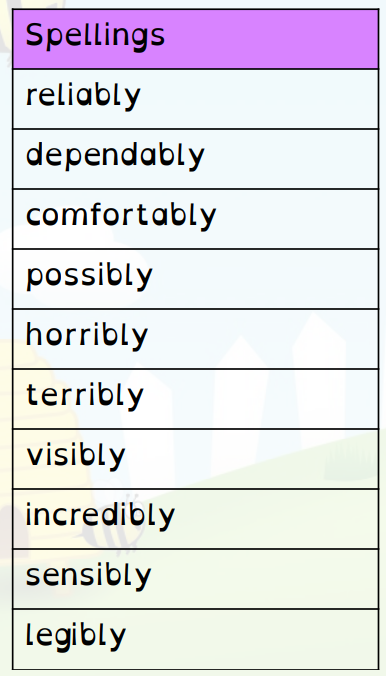 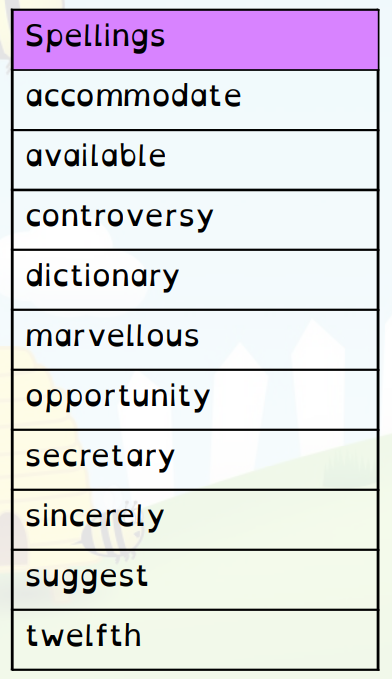 Week 1  01/11/21Week 2 08/11/21Week 315/11/21Week 4 22/11/21Week 5 29/11/21Test 606/12/21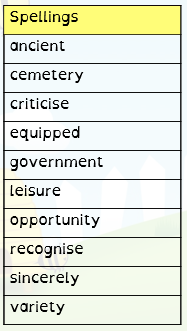 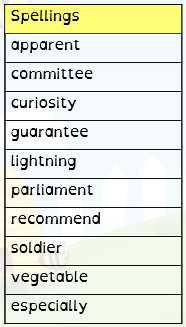 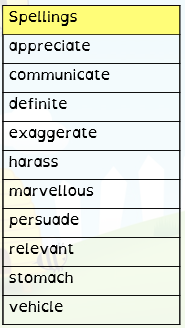 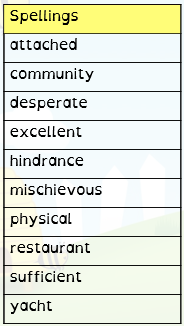 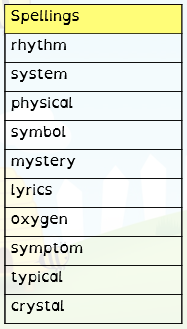 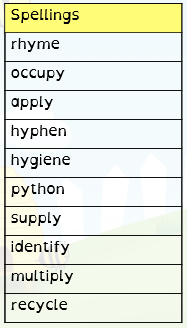 